ТЕХНИКА И ТЕХНОЛОГИЈА ЗА 5. РАЗРЕД24. АПРИЛ 2020.ЧАМАЦ – ТЕХНИЧКИ ЦРТЕЖ И МОДЕЛУпутство:Неки ученици су урадили цртеж а неки модел. Ове седмице урадите цртеж овог чамца, а они који су већ урадили цртеж, нека ураде модел по својим мерама.Они који су урадили модел, нека ураде цртеж по произвољним мерама или мерама са цртежа(како вам је лакше). А они који су урадили цртеж и модел, ове седмице, одмарају Срећно Рок за израду модела - 7 данаЦртеж или модел сликати и послати “GOOGLE CLASSROOM / учионицу.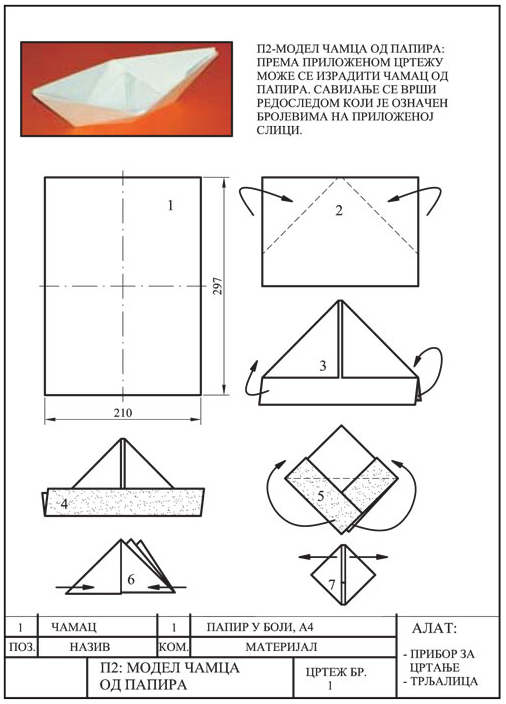 